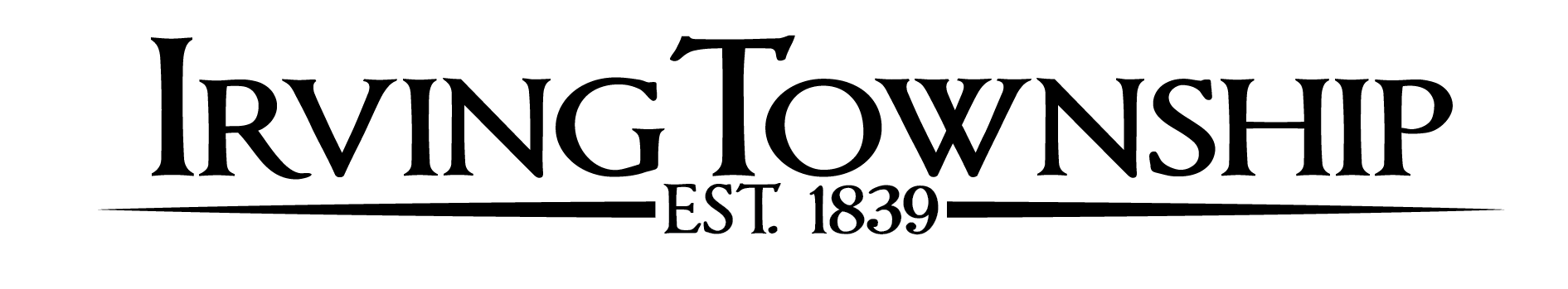 BOARD MEETING AGENDA – March 7, 2018Call Meeting to order with pledge of allegianceApproval of agendaReports: Fire Reports/Commissioners/Cemetery Sexton/AssessorsPublic Input (3 minute limit)Supervisor’s CommentsClerk’s minutes – February 14, 2018Treasurer’s reportPay billsBoard Members CommentsUnfinished Business		Barry County Register of Deeds Agreement		Township Property		Walker, Fluke & Sheldon Audit Proposal		BIRCH discussionNew Business		Jim Wickham Contract		Freeport Historical Society		Consumers Energy Ordinance		Approve Salary Resolutions		Approve Budget FY 2018-2019Public Input (Limited to 3 minutes)Upcoming Dates:   			March 12, 2018 – Board of Review 9am-4pm		March 13, 2018 – Board of Review 2pm-9pm		April 11, 2018 Township Board Meeting 6:30pmGUIDELINES TO PUBLIC COMMENTPublic comment is welcome and appreciated. Please follow these simple guidelines to ensure all have an opportunity to be heard. All comments and questions will be made through the supervisor. All comments will be made in a courteous and civil manner, profanity and personal attacks will not be tolerated. Please limit the length of your comments to 3 minutes.  If you are a member of a group, please appoint a spokesman on behalf of a group (those speaking on behalf of a group may be provided additional time). Please state your name before offering comment.